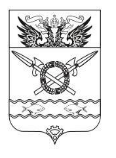 АДМИНИСТРАЦИЯ ВЕРХНЕПОДПОЛЬНЕНСКОГО СЕЛЬСКОГО                                    ПОСЕЛЕНИЯРАСПОРЯЖЕНИЕ15.11.2021г                                            № 79                               х. ВерхнеподпольныйОб организации пожарной безопасности    В соответствии с Правилами пожарной безопасности в РФ в целях организации и обеспечения пожарной безопасности   1.Назначить ответственным за пожарную безопасность в Администрации Верхнеподпольненского сельского поселения, инспектора по ГО и ЧС                            Дитрих Татьяну Эдуардовну.   2.Разработать и утвердить инструкцию по пожарной безопасности.   3.Обеспечить проведение инструктажей с сотрудниками, с отметкой в специальном журнале инструктажей.  4. Контроль за выполнением настоящего распоряжения оставляю за собой.Глава Администрации  Верхнеподпольненского                                                                  А.Г. Ягольниксельского поселения                                                    